  Комбинированный  урок -. Математика 1 класс, ОВЗ (ТНР).Тема: ЛитрЦель: Ознакомление с новой величиной - вместимостью и ее измерением с помощью литра.Планируемые результаты:Личностные:-умение регулировать свое поведение на основе усвоенных норм и правил;-умение использовать знания и умения в жизненных ситуациях;-развивать учебно-познавательный интерес к учебному материалу;- освоение личностного смыла учения, желания учиться.Познавательные:-находить пути выхода из проблемных ситуаций, выполнять действия с материальным объектом – литровой банкой;-уметь сравнивать, предполагать, доказывать, делать выводы.Коммуникативные:- слушать и понимать речь учителя, отвечать на вопросы;- планировать свою деятельность в группах;- участвовать в диалоге на уроке и в жизненных ситуациях;Регулятивные:-определять цель учебной деятельности с помощью учителя и самостоятельно;- контролировать свою деятельность, определять последовательность действий;- самостоятельно организовать свое рабочее место.Метапредметные связи: Окружающий мир по теме «Способы познания окружающего мира»Технологии:  исследовательская, проблемно-поисковая, информационно-коммуникативная, здоровьесберегающаяОборудование: стакан, кружка, банки 1-2л, кастрюля 1л, бидон -1л, банки 2л, другие емкости для жидкости (сок, кефир, молоко) опорные схемы, мультимедийное сопровождение.                              Ход урока.1.Организационный этап. Прозвенел звонок весёлый,Мы начать урок готовы.Будем слушать, рассуждатьИ друг другу помогать!Поиграем, посчитаем, что – то новое узнаем. Возьмём с собой воображение, внимание, наблюдательность, настойчивость!- Я вам желаю сегодня быть внимательными и старательными, на уроке быть активными, чтобы у нас с вами  всё получилось  - А для этого давайте поприветствуем, друг друга улыбкой, пожалуйста, повернитесь и улыбнитесь друг другу- Проверьте, как организовано ваше "рабочее место" - Давайте вспомним  с вами правила поведения на уроке.  Ну, а теперь, соблюдая правила, будем активно работать.    II. Мотивация(эмоциональный настрой, создание ситуации успеха, интеллектуальная разминка, самоопределение к деятельности)  На партах у вас смайлики различного цвета. Выберите и покажите:- С каким настроением вы начинаете урок?Радостное - зелёныйСпокойное - жёлтыйТревожное - красный- В классе преобладает  …….  настроение            III. Актуализация знаний.Устный счетСегодня на уроке мы вспомним те знания, которые вам пригодятся при дальнейшем изучении такой интересной науки, как Математика.- Давайте начнём урок с устного счета:А) Игра в снежкиБ)Работа над задачами.Масса котенка 1 кг. а щенка  на 3 кг больше. Какова масса щенка? ( 4 кг).Масса муки 3кг, а масса сахара – на  больше. Сколько весит сахар? (5кг)Мама купила 5 яблок и 2 кг бананов. Сколько весят все фрукты? (7кг)Ваня начертил отрезок  диной 7 см, а второй на 4 см короче. Какой длины 2 отрезок?  (3 см).Ира начертила 2 два отрезка  по 4 см каждый. Какова длина двух отрезков? (8 см)Что легче - 1кг железа или 1кг ваты? (Разные ответы. Дожидаемся верного ответа, что 1кг = 1кг)-Что обозначает 1кг? (массу)-Что обозначает 1см? (длину). 3. Сообщение темы урока.Постановка учебной проблемыРабота в парах  (Вспоминают правила работы в парах) На столе опорные слова       длинавесысантиметрмассакилограммлинейка- Разбейте слова на группы. Объясните свой выбор.Проверка:1. Масса, килограмм, весы2.Длина, сантиметр, линейка- Длина измеряется линейкой, единица измерения –  сантиметр.
- Масса измеряется с помощью весов, единица измерения – килограмм.Посмотрите пожалуйста, ничего у вас  не изменилось на рабочем столе? Появились картинки. Предлагаю их распределить в соответствии с единицами измерения. А если вы считаете, что этот предмет невозможно измерить ни в сантиметрах  ни в килограммах, то поместите его отдельно.- Какие предметы вы поместили отдельно?  (ведро, лейка, чайник). Почему? Кто то сможет назвать мне тему сегодняшнего урока?  Всё верно ребята – сегодня мы с вами будем изучать понятие, связанное  с измерением жидкости, а точнее единицу измерения жидкости.Закройте глаза. Что изменилось?На арбузе, дыне и карандаше появились их единицы  измерения.Давайте составим 9 кг – это ----- 8 кг-это--------7см - это-----Ребята, а если я уберу обозначения см и кг  то, что останется? Просто числа. Из них я составила для вас примеры давайте их решим;3+1=4                                        10-6=44+2=6                                        7-1=56+2=8                                        10-4=6Назовите числа в ответах первого столбика, какие это числа? Какая закономерность? Прочитайте примеры с компонентами сложения.Назовите числа в ответах второго  столбика, какие это числа? Какая закономерность? Прочитайте примеры с компонентами вычитания.Какое число встречается чаще всего? (6).4.Работа в тетради –минутка чистописания.5.Актуализация темы. На что похожа цифра 6?А что можно поместить в чайник? Какой ещё предмет на картинке служит для того, чтобы туда помещали жидкость?А как определить сколько воды или другой жидкости входит в ту или иную ёмкость.? (путём измерения). (дети наливают воду в чайник и кастрюлю).Почему у нас получились разные результаты? (Ребята наливали воду разными по размеру  банками). А для того, чтобы правильно измерить объем жидкости  надо пользоваться единой единицей измерения жидкости. Можно ее положить на весы и взвесить? (нет).А может быть тогда можно её измерить при помощи линейки? (нет).Почему ? Всё верно – жидкость растекается. И для ее измерения нам необходима ёмкость и единая единица измерения .Это литр. 1 литр.6. Подведение к выводу о том, что вместимость определяется одной меркой, а не разными.  -В древние времена мерами для измерения вместимости были ведро, кадка, но эти меры были неудобны, т.к. в разных местностях они были разные и значительно различались друг от друга. Поэтому стала нужна одинаковая мерка для измерения вместимости.Такую мерку назвали – литр.Единая единица измерения вместимости – ЛИТР– Слово ЛИТР сокращенно пишут так: строчная буква «л»Учитель вывешивает на доску карточку:ЛИТР – Л.Вы, наверное, многие встречались с этой  единицей измерения вместимости 1л молока, сока кефира и т д  (Слайд 9)Выложите у себя на парте при помощи щетных палочек  цифру 1 при помощи нитки букву л, переложите или добавьте счётные палочки и положите цифру 4,6. Пропишите у себя в тетради: 1л, 4л, 6л.Что вы сейчас прописали? Литр – это обозначение чего?Ребята- литры также, как и см и кг, можно и вычитать и складывать и решать задачи. 7. Закрепление изученного материала. ( Работа с карточками)- Выполните самостоятельно задания на карточках.1) Вставьте пропущенные числовые зна-чения, чтобы равенства стали верными: 9л - …л = 3л      4л + 3л - 5л = …л…л + 2л = 8л     6л - 5л + 8л = …л3) Куда помещается больше жидкости?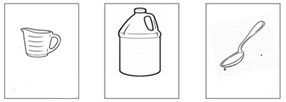 8. Ф/ мин.  Поиграем в игру на внимание - Я буду показывать вам карточки с разными единицами измерения, если число на карточке обозначает массу, то вы должны попрыгать, обозначает длину - вы шагаете, а если обозначает вместимость , то вы приседаете.Будьте внимательны! см, 8кг, 5л, З см, 7кг, 9см, 1л, 6 кг.Работа с пазлами.Вам нужно собрать картинку и такую поместить на доску. (канистра, лейка, банка). Ребята как можно одним словом назвать эти предметы? ( ёмкости для измерения жидкости). В каждую из них входит разное количество жидкости, но теперь мы знаем , как измерить жидкость в той или иной ёмкости. При  помощи какой единицы измерения? (литр).Ребята, а что помещают в канистру, что банку? Упражнение -  «Варенье», «Ложка».Очень сладкое варенье В баночку налилиВзяли свои ложки мыНас вареньем угостили.Варенье было малиновое с косточками, чистим зубки.Разобрались с канистрой и банкой, а что наливают в лейку? (воду)Зачем? (Ответы днтей)Интересные сведения о воде.•	Тело человека на две трети состоит из жидкости, значит во мне примерно 14 литров жидкости.Арбуз содержит в себе -98 % жидкости от своей массы.•	Страус, самая большая птица на земле, за один раз может выпить 70 литров воды. ( читают дети)•	А верблюд выпивает 100 литров воды за один раз. (читают дети)•	Через струю воды шириной в иголку вытекает примерно 800 литров воды в сутки.– Я знаю, что в пустыне Сахара за целый год выпадает всего 200 литров осадков на площадь равную площади нашего класса. Поэтому там не растут деревья, очень мало трав, живут только жуки и змеи.– Кто запомнил, сколько литров воды может вытечь за сутки, если неплотно закрыть кран?– Ребята, как вы думаете, что произойдет, если с нашей планеты исчезнет вся вода? (Все живое погибнет, потому что без воды жить нельзя, вода – это жизнь)– Как вы думаете, что может привести к исчезновению воды? (Если мы будем оставлять открытыми краны с водой, не будем беречь воду)– Как же мы должны относиться к воде? (Бережно, аккуратно, не забывать закрывать краны, заботиться о сохранении воды, ее чистоте)– Я надеюсь, что вы будете аккуратными и бережливыми.- Ребята, а что это? (шум дождя) .Ведь дождь это тоже вода только его невозможно измерить. Он выпадает на землю , пополняя запасы воды в морях, реках. Океанах.  Ой, ребята несколько капель воды попали к вам  на парты и вам нужно  сейчас их  заполнить –закрасить настолько, насколько много новых и интересных  знаний  вы сегодня получили. 9) Оценка учебной деятельности.– А наш урок подходит к концу. Вы активно и дружно работали сегодня. Как вы думаете, кто из ваших товарищей был самым активным, сообразительным, внимательным?– Я бы отметила следующих учеников …. Маленькими, спелыми и вкусными арбузиками. ( конфетки арбузики)